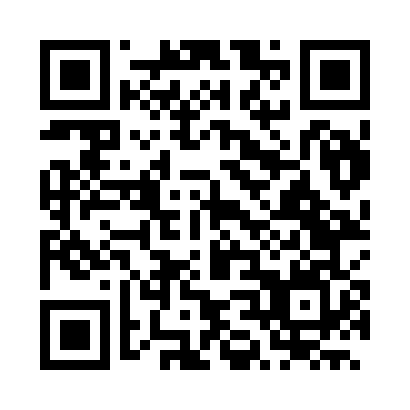 Prayer times for Acailandia, BrazilWed 1 May 2024 - Fri 31 May 2024High Latitude Method: NonePrayer Calculation Method: Muslim World LeagueAsar Calculation Method: ShafiPrayer times provided by https://www.salahtimes.comDateDayFajrSunriseDhuhrAsrMaghribIsha1Wed4:586:0912:073:296:057:122Thu4:586:0912:073:296:057:123Fri4:586:0912:073:296:057:124Sat4:576:0912:073:296:047:125Sun4:576:0912:073:296:047:126Mon4:576:0912:073:296:047:127Tue4:576:0912:073:296:047:128Wed4:576:0912:063:296:047:129Thu4:576:0912:063:296:047:1210Fri4:576:0912:063:296:037:1211Sat4:576:0912:063:296:037:1212Sun4:576:0912:063:296:037:1213Mon4:576:0912:063:296:037:1214Tue4:576:1012:063:296:037:1215Wed4:576:1012:063:296:037:1216Thu4:576:1012:063:296:037:1217Fri4:576:1012:063:296:037:1218Sat4:576:1012:063:296:037:1219Sun4:576:1012:073:296:037:1220Mon4:576:1012:073:296:037:1221Tue4:576:1012:073:296:037:1222Wed4:576:1112:073:306:037:1223Thu4:576:1112:073:306:037:1224Fri4:576:1112:073:306:037:1225Sat4:576:1112:073:306:037:1226Sun4:576:1112:073:306:037:1227Mon4:586:1112:073:306:037:1328Tue4:586:1212:073:306:037:1329Wed4:586:1212:083:306:037:1330Thu4:586:1212:083:316:037:1331Fri4:586:1212:083:316:037:13